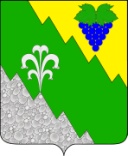 АДМИНИСТРАЦИЯ НИЖНЕБАКАНСКОГО СЕЛЬСКОГО ПОСЕЛЕНИЯ КРЫМСКОГО РАЙОНА ПОСТАНОВЛЕНИЕот   20.04.2022	      № 56 станица НижнебаканскаяОб утверждении комплексной схемы организации дорожного движения Нижнебаканского сельского поселения Крымского района Краснодарского краяНа основании приказа Министерства транспорта РФ от 30 июля 2020 года № 274 «Об утверждении Правил подготовки документации по организации дорожного движения», в соответствии со статьей 14 Федерального закона от 06 октября 2003 года № 131-ФЗ «Об общих принципах организации местного самоуправления в Российской Федерации», руководствуясь Уставом  Нижнебаканского сельского поселения Крымского района, п о с т а н о в л я ю:1.Утвердить комплексную схему организации дорожного движения Нижнебаканского сельского поселения Крымского района Краснодарского края с учетом согласований с органами и организациями, указанными в части 9 статьи 17 Федерального закона от 29 декабря 2017 г. № 443-ФЗ «Об организации дорожного движения в Российской Федерации и о внесении изменений в отдельные законодательные акты Российской Федерации».	2.Разместить настоящее постановления на официальном сайте администрации Нижнебаканского сельского поселения Крымский район в информационно-телекоммуникационной сети «Интернет».	3.Контроль за выполнением настоящего постановления оставляю за собой 	4.Настоящее постановление вступает в силу с момента подписания.Глава Нижнебаканского сельского                                                        поселения Крымского района  					 И.И. Гернеший